Personal Information									                                       .Academic degree:		Assist Prof.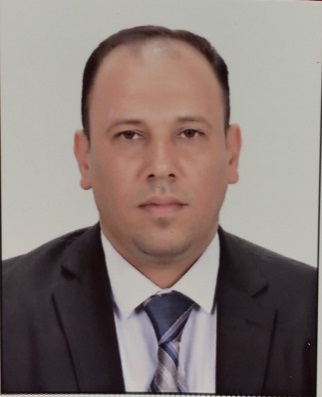 Scopus ID:			55613438200Researcher ID: 		O-2759-2016ORCID	:		0000-0003-4463-872Xh – Index:			2 calculated by Scopus  Birth Date & Place:		December, 23, 1975 – Iraq             	Nationality:			IraqiMobile:				Iraq\ +964775394350Email:				ali.alburghaif@engineering.uodiyala.edu.iq and ali.alburghaif@yahoo.com Website:			www.uodiyala.edu.iqPostal address:		Department of Computer Engineering, College of Engineering, Diyala University, Baquba City, Diyala Governorate, ZIP 32001, Iraq. Professional Strength and Skills										.Very effective in GNSS (GPS, Galileo and GLONASS) systems, Digital Signal & Image Processing, Computer Networks, C++ & Matlab Programming. Wide theoretical knowledge in most subject of Computer Science such as Operating Systems, Information Theory, Data Structure, Microprocessor and Computers Security.Educational Qualifications											.Ph.D. Applied Computing				2015 		The University of Buckingham -UK.Ms. C. Computer Science				2004 		Al-Rasheed College – University of Technology -Iraq.B.Sc. Electrical and Electronic Engineering		1993-1998 	Al-Rasheed College – University of Technology –Iraq.Memberships and Academic positions									.Head of Computer Engineering Department - College of Engineering – Diyala University from 2016 to 2018. Member of Computer Engineering Staff since 2006.Member of Iraqi Engineers Union (IEU) since 1998 till now. Training and Courses						                 					 .Methods of Teaching Course for one month in University of Technology – Iraq - 2005.Languages												.English:		Speaking and Writing (Excellent)Arabic:			Mother tongue.Employment History (Academic & Technical)							.Diyala University – College of Engineering						(2006 – till now)Location: Diyala – IraqPosition: Head of Computer Engineering Department.Academic degree: Assist ProfDescription: Teaching Operating System for the third stages.University of Technology – Al-Rasheed College					(1998 – 2006)Location: Baghdad – IraqPosition: LecturerAl-Jazeera Telecom For Internet and Telecommunications				(2004 – 2006)Location: Baghdad – IraqPosition: Professional Installation Engineer in Computer networks design and installation Vsat systems                    installation, High experience in VSAT Gateway’s installation & applications and Wireless and wired               network installation.Sales & Maintenance Support								(1998 – 2004)Location: Baghdad – IraqPosition: Working as a Computer Salesman/Maintenance Assistant to support sales and Hardware and                   Software maintenance of PCs.Reviewer and referee												Reviewer and referee in:Diyala Journal of Engineering Sciences.IEEE ConferencesThe Institute of Navigation (ION) Journal and ConferencesPeriodica Polytechnica Electrical Engineering and Computer Science JournalPublished Research Papers									               	.Conferences													.For more information visit the following links of Social and Scientific media				Publons  	  https://publons.com/author/1218719/ali-albu-rghaif#profile 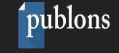 NoTitle of researchJournal namePublisher or hosting ISSN1GCSR: A GPS Acquisition Technique using Compressive Sensing enhanced implementationInternational Journal of Engineering and Innovative Technology, (IJEIT)Published by IJEIT Journal2277-37542 Balancing Compression and Encryption of Satellite ImageryInternational Journal of Electrical and Computer Engineering (IJECE) Published by Institute of Advanced Engineering and Science (IAES)2088-87083Design an Adjustable Narrow Correlator to Track GPS SignalsPeriodica Polytechnica Electrical Engineering and Computer SciencePublished by Periodica Polytechnica Electrical Engineering and Computer Science2064-5279
NoConference Paper title  Proceeding or journal name 1The 4th International Congress, Ultra Modern Telecommunications and Control Systems and Workshops (ICUMT) GPS, Galileo and GLONASS L1 signal detection algorithms based on bandpass sampling techniquesIEEE2IEEE International Conference, Microwaves, Communications, Antennas and Electronics Systems (COMCAS)DCSR: A dynamic channel and resolution sampling for a Compressive Sensing receiver to acquire GPS signalsIEEE3IEEE International Conference, International Conference on Network Computing and Applications (ICNCA) Novel Dictionary Decomposition to Acquire GPS Signals Using Compressed SensingIEEE4The 3rd Computing, Communication and Information Technology (CCIT) conferenceGalileo Signals Acquisition Using Enhanced Subcarrier Elimination Conversion and Faster ProcessingSEEK Digital Library5The 3rd Computing, Communication and Information Technology (CCIT) conferenceOGSR: A Low Complexity Galileo Software Receiver using Orthogonal Data and Pilot ChannelsSEEK Digital Library6The 28th International Technical Meeting of The Satellite Division of the Institute of Navigation (ION GNSS+ 2015)CSSR: a 2FOR1 Compressive Sensing Software Receiver with combined correlation for GPS-CA and Galileo-OS signalsThe Institute of Navigation7The 28th International Technical Meeting of The Satellite Division of the Institute of Navigation (ION GNSS+ 2015)A Single Acquisition Channel Receiver for GPS L1CA and L2C Signals Based on Orthogonal Signal ProcessingThe Institute of Navigation82018 1st International Scientific Conference of Engineering Sciences-3rd Scientific Conference of Engineering Science (ISCES)A data structure encryption algorithm based on circular queue to enhance data securityIEEE92018 Third Scientific Conference of Electrical Engineering (SCEE)Audio Security Based on LSB Steganography and 4-D Lü SystemIEEE10Proceedings of the 2018 International Technical Meeting of The Institute of Navigation, ITM 2018Acquisition of 3 GNSS signals of GPSL1CA, GPSL1C and GalileoE1OS simultaneously in a single processing chain that halves processing and battery power The Institute of Navigation112nd-International Scientific Conference of Engineering Sciences (ISCES 2020), University of Diyala, College of Engineering, IraqAn Enhancement Coherent Code Discriminator for Tracking GPS SignalIOP PublishingSCOPUS 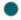 https://www.scopus.com/authid/detail.uri?authorId=55613438200 Research Gate 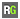 https://www.researchgate.net/profile/Ali_Alburghaif Acadimeca.edu 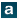 https://uodiyala.academia.edu/AliAlbuRghaifGoogle Scholar 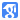 https://scholar.google.com/citations?user=v3v9Zg4AAAAJ&hl=enLinkedin 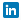 https://www.linkedin.com/in/dr-ali-albu-rghaif-333ab173/